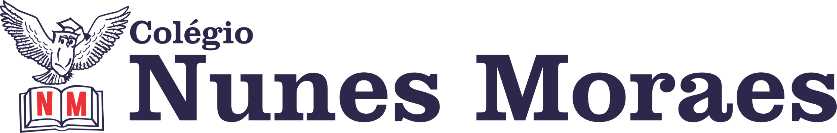 TODO MUNDO PODE APRENDER A SER  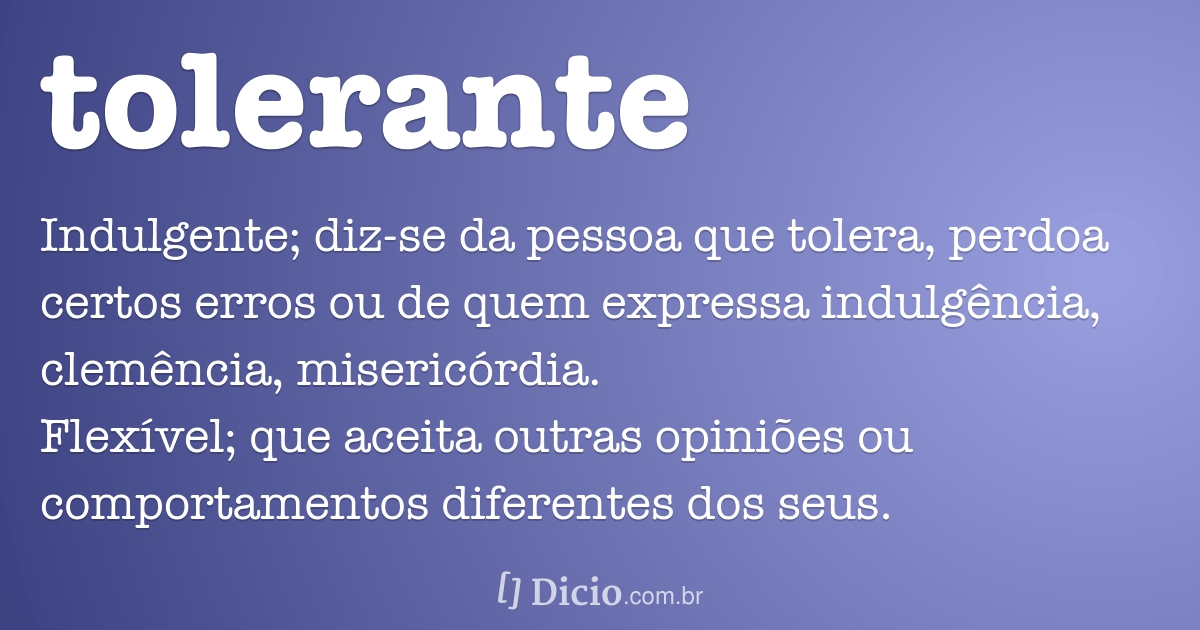                UMA BOA SEMANA DE AULAS PARA TODOS ! ►1ª AULA: 13h -13:55’    -MATEMÁTICA 1 - PROFESSOR  BETOWER MORAIS  FRENTE 4 – AULA 12: Medidas de Dispersão II ORIENTAÇÕESPasso 01 – Acesse o link do Google Meet é  participe da aula online.Caso não consiga acessar, comunique-se com a coordenação e assista à videoaula: https://youtu.be/uE7wIxtTnmMPasso 02 – Acompanhar pelas páginas 62  e 63.Passo 03 – Acompanhar resolução das questões das atividades de sala da página 62 e 63 e tirar dúvidas google meet.Se não tiver conseguido acessar, estude a resolução das questões pelas imagens a seguir. Depois realize o passo 4.Passo 04 – Exercício de “SALA”, página 63 (questões 04 e 06 das atividades propostas).*Envie foto das atividades resolvidas para FLAY NUNES MORAES. Escreva a matéria, seu nome e seu número em cada página.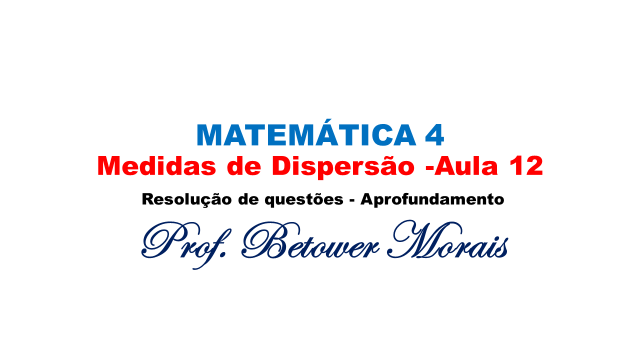 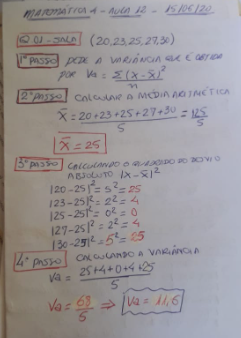 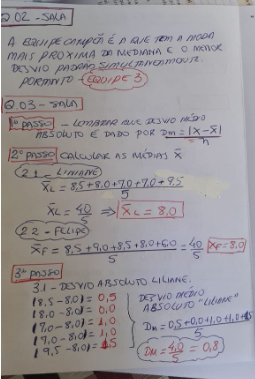 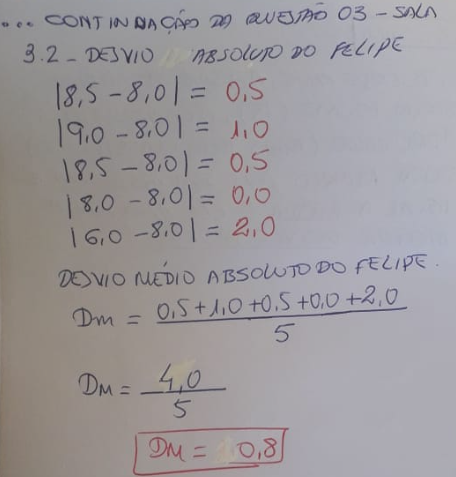 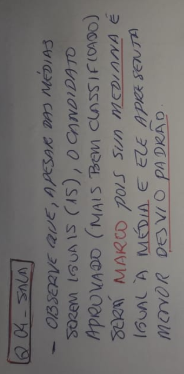 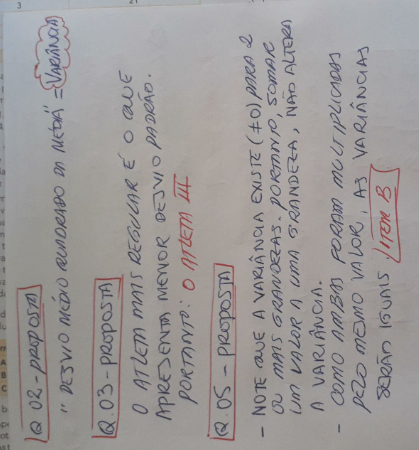 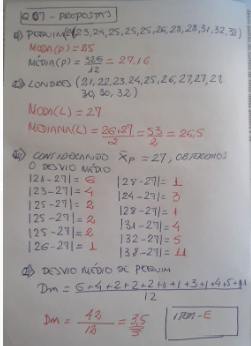 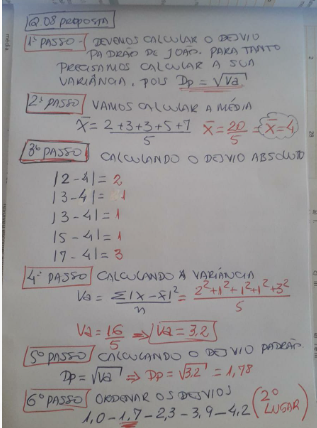 ►2ª AULA: 13:55’-14:50’   LITERATURA   – PROFESSORA ALINE LANDIM AULA 10- PARNASIANISMO ( INTRODUÇÃO)Passo 01 – Acessar o link do Google Meet -  Acompanhar  a explicação sobre Parnasianismo, Aula 10, por SLIDES Caso não consiga acessar o Meet, assista à videoaula no link abaixo. https://sastv.portalsas.com.br/#/channels/1/videos/1882   ( tempo da aula: 7’:15”)Passo 02 -  Resolver  as questões de 1 a 4 das Atividades para sala, página 64 e 65*Envie foto das atividades resolvidas para FLAY NUNES MORAES. Escreva a matéria, seu nome e seu número em cada página.Passo 03-  Acompanhar a resolução das  questões pela professora. Caso haja tempo disponível, resolveremos questões das atividades propostas.OBS.: O link e/ou vídeo das explicações serão disponibilizados no grupo e no sala de reunião.►3ª AULA: 14:50’-15:45’ - FÍSICA 1 – PROFESSOR BETOWER MORAIS  FRENTE 4 – AULA 11: CINEMÁTICA ANGULAR Passo 01 – Assistir à videoaula, pelo link: https://www.youtube.com/watch?v=mrZgR_dKBkc    (15min.)Passo 02 – Acompanhar pelas páginas 64 a 67.Passo 03 – Acessar o Google Meet  para  acompanhar resolução de questões das atividades de sala da página 68 e tirar dúvidas.Se não conseguir acessar, estude a resolução das questões pelas imagens a seguir. Depois realize o passo 4. Passo 04 – Exercício de “SALA”, página 66/67 (questões 01 e 03 das atividades propostas).*Envie foto das atividades resolvidas para FLAY NUNES MORAES. Escreva a matéria, seu nome e seu número em cada página.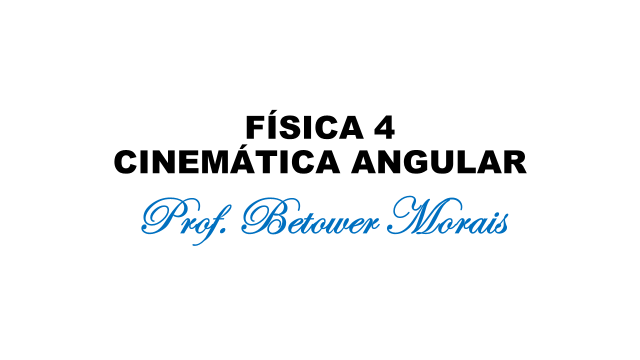 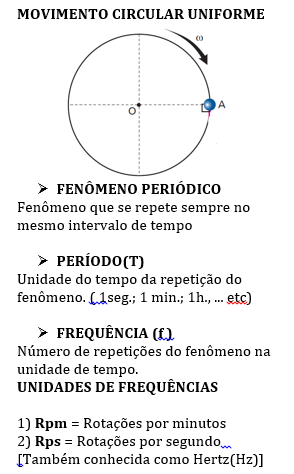 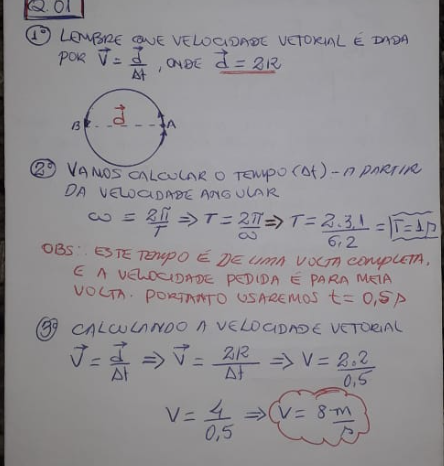 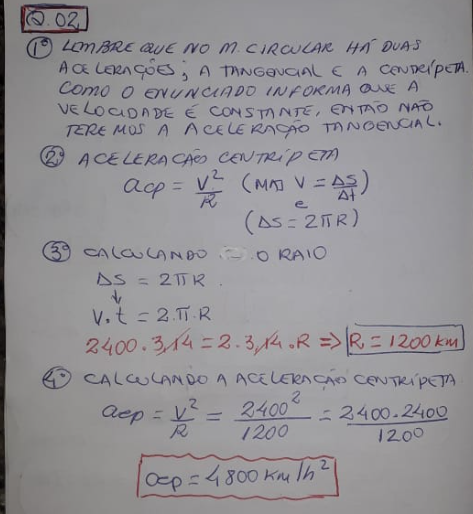 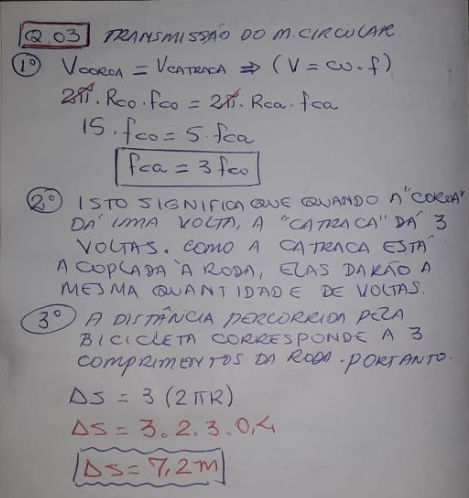 ►INTERVALO: 15:45’-16:10’   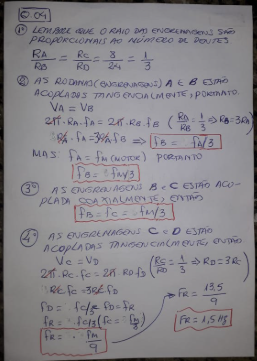 ATIVIDADES PROPOSTAS PÁG.67/68 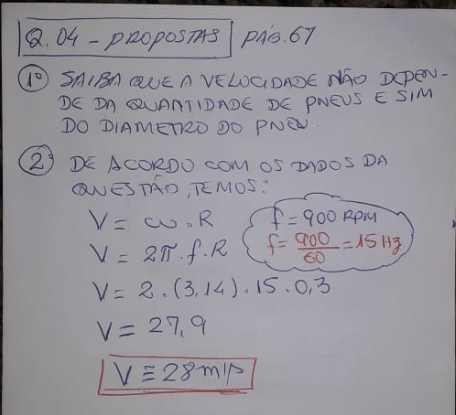 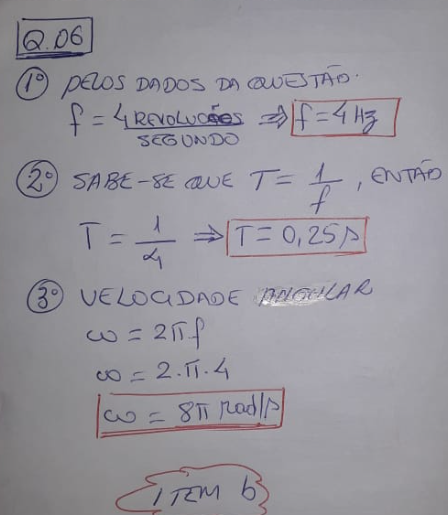 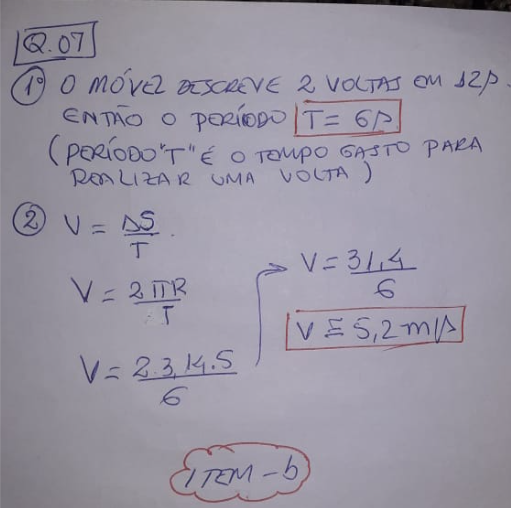 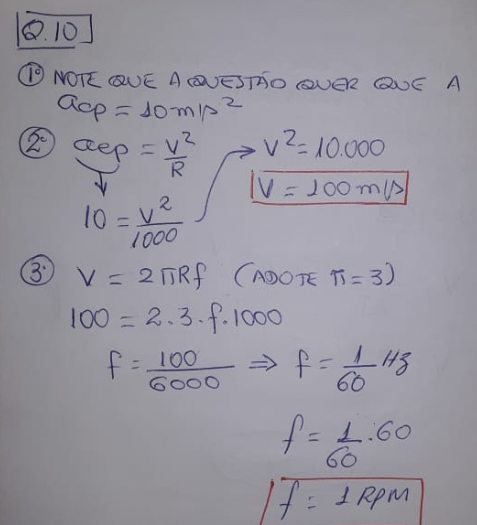 ►4ª AULA:   16:10’-17:05’  -  INT. TEXTUAL 1  -  PROFESSORA JADNA HOLANDA  AULA 12 -  A ESTILÍSTICA DA LÍNGUA          PASSOS DAS ATIVIDADES:Passo 01 –Aula Cap. 12 sobre A estilística da língua, vídeo SAS, acesso https://youtu.be/0tKMlVOeZD4Passo 02 – Tira-dúvidas pelo Whatsapp.Passo 03 – Acompanhar aula pela página 105.Passo 04 – Resolução, “EM SALA”, páginas 106 e 107 (questões 1 a 4).Envie foto das atividades resolvidas para FLAY NUNES MORAES. Escreva a matéria, seu nome e seu número em cada página.Tarefa de Casa: Atividades Propostas do capítulo 12.►5ª AULA:  17:05’- 18:00’  – FILO/SOCIO  -  PROFESSOR VICTOR QUINTELA  FILOSOFIA – AULA 12: SER SOCIAL – GÊNERO, RESPEITO E TOLERÂNCIA 1º PASSO:  Enviar nos 10 PRIMEIROS MINUTOS DA AULA para o Whatsapp do professor a atividade de casa da aula anterior (08/06) atividade da apostila, págs. 143,144 e 148.2º PASSO: Faça uma breve leitura das págs. 41 e 42Enquanto isso, acesse o link do Google Meet. 3º PASSO: Participe  da aula online. Trabalharemos a parte teórica das aulas 12 e resolveremos a pág. 43 e 44.Caso não consiga acessar o Meet, comunique-se com a coordenação  e assista às videoaulas. https://www.youtube.com/watch?v=j2xdqPSiLj0https://www.youtube.com/watch?v=mXxetGM3v6shttps://www.youtube.com/watch?v=Qau1UA4xBFg4º PASSO: Realize o restante da atividade da apostila, pág. 44.Envie foto das atividades resolvidas para FLAY NUNES MORAES. Escreva a matéria, seu nome e seu número em cada página.►6ª AULA:  18:00’ – 18:55’ -   BIOLOGIA 1     - PROFESSOR GONZAGA MARTINS FRENTE 3 – Capítulo 10: HISTOLOGIA VEGETAL – OS TECIDOS PERMANENTES II Passo 1 – Realize a leitura da teoria proposta ao longo do capítulo (páginas 78 a 81).Passo 2 - Explicação do capítulo neste link: https://meet.google.com/O código será fornecido na hora da aula.Caso não consiga acessar o Meet, comunique-se com a coordenação  e assista à videoaula: https://youtu.be/gqGIyEWiI94      (Do tempo 1:56 até 32:00)Passo 3 - Tarefa de classe: Realize os exercícios 1 a 4 da seção "Atividades para Sala" (páginas 81 e 82)Envie foto das atividades resolvidas para FLAY NUNES MORAES. Escreva a matéria, seu nome e seu número em cada página.Tarefa de casa: Realize os exercícios 1 a 7 da seção "Atividades Propostas" (páginas 82 e 83) Sua tarde de aulas termina aqui. Obrigado por seu empenho.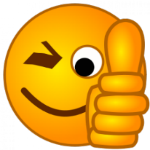 